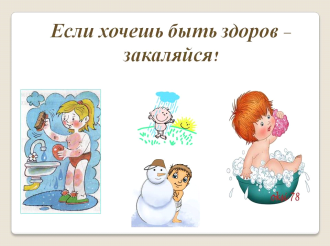   «Закаливание ребенка раннего возраста»        Закаливать ребенка раннего возраста – это выработать у него способность противостоять охлаждению. К сожалению, многие родители и даже некоторые медицинские работники считают, что маленьких детей надо не закаливать, а всячески оберегать от малейшего охлаждения. Это грубейшая ошибка. Тепличные условия не укрепляют здоровье малыша, а, наоборот, ослабляют его.       Детей надо обязательно закаливать и как можно раньше, буквально с первых дней жизни. Только делать это надо не шаблонно, а с учетом возрастных особенностей и развития. Многочисленными  наблюдениями доказано, что дети, закаленные с самого раннего возраста, очень редко болеют респираторными заболеваниями, воспалением легких.  Эффект от закаливания у детей раннего возраста может быть достигнут только при строгом соблюдении следующих основных правил: индивидуальный подход к ребенку, постепенность и систематичность закаливания, а также положительное отношение малыша к закаливающим процедурам.     Что же такое индивидуальный подход к ребенку? Это, прежде всего учет его возраста, характера, физического развития, состояния здоровья и условий жизни.      Нельзя начинать закаливание во время болезни или сразу же после выздоровления, когда организм еще не может вырабатывать защитные реакции.      Детям ослабленным, отстающим в развитии закаливающие процедуры проводят более осторожно.     Детей, которые все время росли в «тепличных» условиях, мало пользовались свежим воздухом, ходили дома в теплой одежде и обуви, оберегались от малейшего ветерка, закаливайте постепенно.      Нельзя начинать закаливать ребенка, который только что стал посещать детское учреждение (а это иногда делается по шаблону). В это время у малыша происходит резкая смена обстановки, его организм становится более чувствительным и может дать неправильную реакцию на любую закаливающую процедуру, если он ее не получал ранее.    По-разному следует подходить к детям с различными типами высшей нервной деятельности. Дети с сильным и уравновешенным типом центральной нервной системы обычно хорошо переносят обливание ног или всего тела прохладной водой, охотно принимают душ, бегают раздетыми. И эффект от закаливания у них наступает быстрее. Если в поведении ребенка преобладает возбуждение, то ему полезнее успокаивающие процедуры, а если торможение – то возбуждающие.    Закаливание должно быть систематическим. Только в этом случае оно будет действенным. Нельзя закаливать «про запас». Только при постоянном подкреплении и тренировке, в течение круглого года вы достигнете успеха.    Необходимо, чтобы закаливание прочно вошло в режим дня ребенка. Для этого используют прогулки, игры. Нужно приучать малыша не бояться холодной воды, ходить босиком. Не пугайтесь, если он голыми руками берет снег и лепет снежки. Закаливание можно продолжать даже при легких заболеваниях. Только в этом случае нужно посоветоваться с врачом.   Закаливающие процедуры могут быть разными в различные сезоны года. Летом – душ, общее обливание, воздушная ванна, зимой – обливание ног.                            «Закаливание детей в домашних условиях»    Закаливание - это целая система мероприятий, направленных на повышение устойчивости организма к воздействию неблагоприятных метеорологических условий: холода, тепла, пониженного атмосферного давления.    Закаливание – это тренировка приспособительных возможностей организма с помощью естественных природных факторов: воды, воздуха, солнца. Закаливаться каким-либо одним фактором трудно. При закаливании на человека действуют различные факторы. Закаливаться можно не только солнцем, воздухом и водой, но и словом и даже пищей (закаливающие диеты, лекарственные травы и т. п.) Закаливание оказывает общеукрепляющее действие, улучшает кровообращение, повышает тонус нервной системы, нормализует обмен веществ. Организм ребенка получает возможность лучше приспособиться к меняющимся условиям и безболезненно переносить чрезмерное охлаждение, перегревание и другие неблагоприятные воздействия. При повторном и систематическом применении холодной воды происходит усиление образования тепла, повышается температура кожи, утолщается роговой слой, уменьшается интенсивность раздражения находящихся в них рецепторов. Все это повышает адаптацию организма ребенка к низкой температуре. Начинать закаливание можно с любого возраста. Но чем раньше, тем здоровее и устойчивее будет ребенок. Закаленные дети прекрасно выглядят, у них хороший аппетит, спокойный сон.                        ПРАВИЛА ПРОВЕДЕНИЯ ЗАКАЛИВАЮЩИХ МЕРОПРИЯТИЙ1. Закаливание следует начинать и далее проводить только при полном здоровье ребенка.2. Постепенно наращивать интенсивность закаливающих мероприятий.3. Систематичность - закаливание проводится во все времена года.4. Необходимо учитывать индивидуальные особенности организма ребенка, его возраст, физическое развитие, состояние здоровья, перенесенные заболевания, особенности нервной системы.5. Начинать закаливание можно в любое время года, но более предпочтительным является теплое время.6. Закаливание следует проводить только при положительных эмоциональных реакциях ребенка. Не надо бояться, если при закаливании у ребенка возникнет парадоксальная реакция, вместо ожидаемого улучшения самочувствия отмечается его ухудшение. Это так проявляется его индивидуальная реакция. В данном случае надо перейти к более легким нагрузкам или другому способу закаливания.                  Закаливающие мероприятия подразделяются на общие и специальные.      Общие проводятся на протяжении всей жизни и предусматривают правильный режим дня, рациональное питание, ежедневные прогулки на свежем воздухе, рациональную одежду. Регулярное проветривание в комнате, соответствующий возрасту температурный режим в помещении.    Специальные. К специальным закаливающим мероприятиям относятся строго дозированные воздействия ультрафиолетовым облучением. Гимнастические упражнения, массаж, воздушные и водные процедуры, плавание, бассейн.                                ВИДЫ ЗАКАЛИВАНИЯ      Существуют следующие виды закаливания: воздухом. Водой. Солнцем. Для закаливания используются различные виды гимнастики, массажа, рефлексотерапия, баня, сауна и др.                           ЗАКАЛИВАНИЕ ВОЗДУХОМ      Это наиболее доступный и действенный метод закаливания. Воздух - среда, постоянно окружающая человека. Закаливающее действие воздухом связано, прежде всего, с разницей температуры между ним и поверхностью тела ребенка. Закаливание воздухом начинается с первых дней жизни ребенка. Оно повышает потребление кислорода, способствует улучшению функционирования ЦНС, нормализации сна и аппетита. Закаливание воздухом включает в себя оптимальный температурный режим помещения, использование рациональной одежды, воздушные ванны, сон на свежем воздухе, повышение устойчивости к сквознякам.       Воздушные ванны в холодное время года проводятся в комнате (комнатные воздушные ванны), в теплое время года - на свежем воздухе. Продолжительность воздушной ванны увеличивается с 3-4 минут до 1 часа. Воздушные ванны проводятся через 1-1,5 часа после еды в местах, недоступных прямым солнечным лучам. Воздушные ванны дети дошкольного возраста проводят сначала в трусах и майках, носках и сандалиях. Через две недели старшим детям можно закаливаться только в трусах и сандалиях или босиком. После прогулки руки и ноги ребенка должны оставаться теплыми.